Załącznik nr 2 do zapytania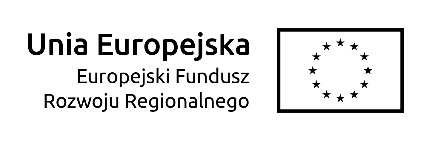 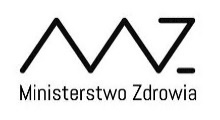 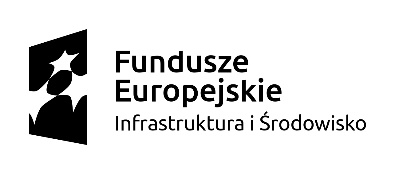 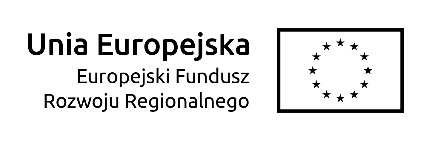 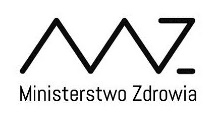 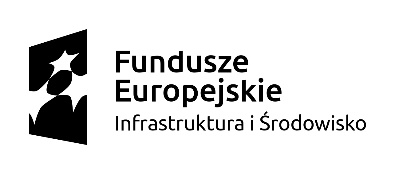 …………………………………Pieczęć ZleceniobiorcyOferta – wzór* gdy Zleceniobiorcą jest spółka prawa handlowego:..........................................................................., z siedzibą w ............................................... przy ulicy ............................................................, (kod pocztowy i nazwa miejscowości), wpisaną do rejestru przedsiębiorców Krajowego Rejestru Sądowego pod nr …………………, prowadzonego przez Sąd Rejonowy ......................................,  ……… Wydział Gospodarczy Krajowego Rejestru Sądowego, NIP: ............................, REGON: ........................................, reprezentowaną przez  ................................................., zwaną dalej „Zleceniobiorcą”,* gdy Zleceniobiorcą jest osoba fizyczna prowadząca działalność gospodarczą:Panem/Panią ........................., zamieszkałym/ą w ..............………. (kod pocztowy), przy ulicy .........................., prowadzącym/ą działalność gospodarczą pod firmą .......................................,  adres wykonywania działalności gospodarczej: …………………………….., na podstawie wpisu do Centralnej Ewidencji i Informacji o Działalności Gospodarczej RP, PESEL: ........................, NIP: ..........................., REGON: ………………….., zwanym/ą dalej „Zleceniobiorcą”, * gdy Zleceniobiorcą jest osoba fizyczna nieprowadząca działalności gospodarczej:Panem/Panią .............................., zamieszkałym/ą w .............................. (kod pocztowy), przy ulicy .............................., legitymującym/ą się dowodem osobistym numer: ……… seria …………, wydanym przez ………………., dnia …………….., PESEL: ......................., zwanym/ą dalej „Zleceniobiorcą”,* gdy Zleceniobiorcą jest spółka cywilna:Panem/Panią ........................., zamieszkałym/ą w ..............………. (kod pocztowy), przy ulicy .........................., prowadzącym/ą działalność gospodarczą pod firmą ......................................., na podstawie wpisu do Centralnej Ewidencji i Informacji o Działalności Gospodarczej RP, PESEL: ........................, NIP: ..........................., REGON: ………………….., Panem/Panią ........................., zamieszkałym/ą w ..............………. (kod pocztowy), przy ulicy .........................., prowadzącym/ą działalność gospodarczą pod firmą ......................................., na podstawie wpisu do Centralnej Ewidencji i Informacji o Działalności Gospodarczej RP, PESEL: ........................, NIP: ..........................., REGON: ………………….., (…)prowadzącymi wspólnie działalność gospodarczą w formie spółki cywilnej pod nazwą ………………, na podstawie umowy z dnia ……………., NIP: ………………., REGON: ……………...., reprezentowanej przez ……………………, zwaną dalej „Zleceniobiorcą”,W nawiązaniu do ogłoszenia  z dnia ……………………….na świadczenie usług polegających na przeprowadzenie kontroli (na miejscu w siedzibie jednostki kontrolowanej), projektów realizowanych w ramach osi Priorytetowej V Wsparcie dla obszaru zdrowia w ramach Programu Operacyjnego Wiedza Edukacja Rozwój na terenie całego kraju, oferuję:Za przeprowadzenie jednej kontroli na miejscu wynagrodzenie w maksymalnej kwocie …………………………… zł brutto (słownie: …………………………………………….. zł), wynagrodzenie obejmuje wszystkie koszty realizacji usługi, przy czym:za przeprowadzenie jednej kontroli na miejscu i sporządzenie informacji pokontrolnej (wraz z zaleceniami pokontrolnymi – jeśli dotyczy) oraz listy sprawdzającej – wynagrodzenie w kwocie…………………………… zł brutto (słownie …………………………………………….. zł) . tj. w wysokości 80% ceny wskazanej we wprowadzeniu do wynagrodzenia w ust. 1,za sporządzenie ostatecznej informacji pokontrolnej wraz z pisemnym stanowiskiem jednostki kontrolującej w zakresie zastrzeżeń złożonych przez jednostkę kontrolowaną lub sporządzenie pisemnego stanowiska nie uwzględniającego zastrzeżeń zgłoszonych przez jednostkę kontrolowaną – wynagrodzenie w kwocie …………………………… zł brutto (słownie………………………..………………..…… zł)1 tj. w wysokości 20% ceny wskazanej we wprowadzeniu do wyliczenia w ust. 1.Deklaruję gotowość do przeprowadzenia ………………. (tu wpisać liczbę) kontroli w miesiącu kalendarzowym.Oświadczamy, że akceptujemy warunki płatności jesteśmy związani ofertą przez 30 dni od upływu terminu na składanie ofert,w przypadku, gdyby nasza oferta została uznana za najkorzystniejszą, podpiszemy umowę w terminie i miejscu wskazanym przez Zamawiającego.przed podpisaniem podamy wszystkie niezbędne dane do umowy……………………………………podpis Zleceniobiorcy………………………., dnia ………….Załącznik nr 1 do formularza ofertowego………………………………………..(pieczęć firmowa Wykonawcy) 					
	WYKAZ OSÓB, SKIEROWANYCH PRZEZ WYKONAWCĘDO REALIZACJI ZAMÓWIENIA:* zaznaczyć prawidłowedata ..................................                                               			     ....................................................................                                                podpis i pieczęć osoby/ób uprawnionej/ychLp.Imię
i nazwisko osobyDoświadczeniePodstawa do dysponowania osobą(np. umowa o pracę, umowa zlecenie, osoba innego podmiotu )12341 posiada kwalifikacje zawodowe do przeprowadzenia audytu wewnętrznego zgodnie z art. 286 ustawy z dnia 27 sierpnia 2009 r. o finansach publicznych (Dz. U. z 2017 r. poz. 2077, z późn. zm.);* posiada doświadczenie polegające na przeprowadzeniu, w okresie ostatnich 3 lat (przed datą złożenia oferty), min. 20 kontroli projektów realizowanych w oparciu o zasady właściwe dla Programu Operacyjnego Wiedza Edukacja Rozwój.*2 posiada kwalifikacje zawodowe do przeprowadzenia audytu wewnętrznego zgodnie z art. 286 ustawy z dnia 27 sierpnia 2009 r. o finansach publicznych (Dz. U. z 2017 r. poz. 2077, z późn. zm.);*  posiada doświadczenie polegające na przeprowadzeniu, w okresie ostatnich 3 lat (przed datą złożenia oferty), min. 20 kontroli projektów realizowanych w oparciu o zasady właściwe dla Programu Operacyjnego Wiedza Edukacja Rozwój.*3 posiada kwalifikacje zawodowe do przeprowadzenia audytu wewnętrznego zgodnie z art. 286 ustawy z dnia 27 sierpnia 2009 r. o finansach publicznych (Dz. U. z 2017 r. poz. 2077, z późn. zm.);*  posiada doświadczenie polegające na przeprowadzeniu, w okresie ostatnich 3 lat (przed datą złożenia oferty), min. 20 kontroli projektów realizowanych w oparciu o zasady właściwe dla Programu Operacyjnego Wiedza Edukacja Rozwój.*4 posiada kwalifikacje zawodowe do przeprowadzenia audytu wewnętrznego zgodnie z art. 286 ustawy z dnia 27 sierpnia 2009 r. o finansach publicznych (Dz. U. z 2017 r. poz. 2077, z późn. zm.);*  posiada doświadczenie polegające na przeprowadzeniu, w okresie ostatnich 3 lat (przed datą złożenia oferty), min. 20 kontroli projektów realizowanych w oparciu o zasady właściwe dla Programu Operacyjnego Wiedza Edukacja Rozwój.*